Overig: het toernooiHet toernooi: een serie wedstrijden waaraan veel deelnemers meedoen, er is er maar eentje die wint. Een toernooi kan langer dan een dag durenHet Europese kampioenschap: is een toernooi waarbij het om één sport gaat waaraan alleen landen uit Europa mee mogen doen Het wereldkampioenschap: is een toernooi waarbij het om één sport gaat waaraan alle landen van de wereld mee mogen doen De olympische spelen: een toernooi waarbij het om meerdere sporten gaat. Alle landen van de wereld mogen hieraan meedoen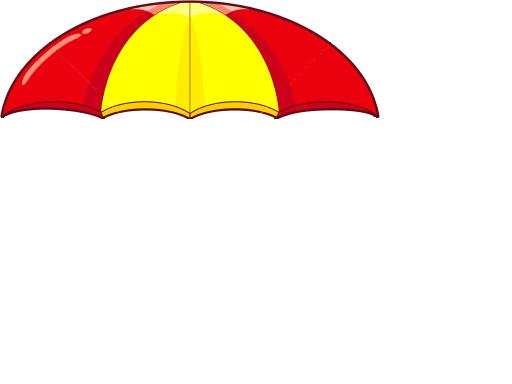 